Årsplan for Eplekneika barnehage sa	2020	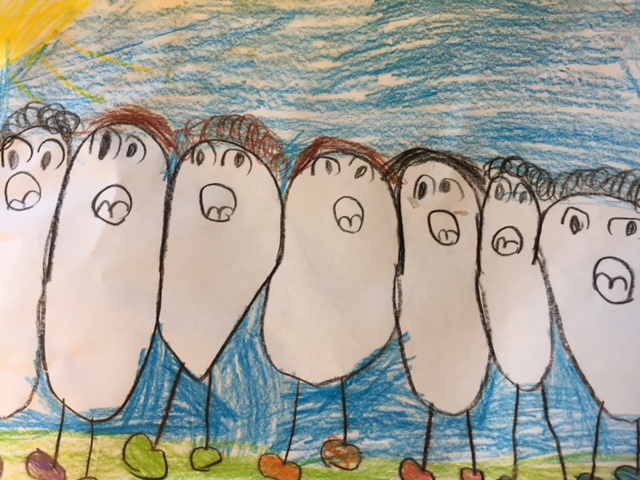 (Potetkoret av Ulrikke)Godkjent av samarbeidsutvalget 25.januar 2020Innholdsfortegnelse     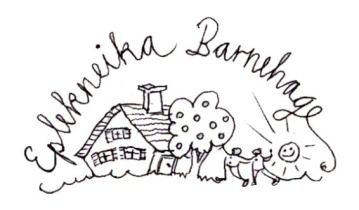 Velkommen til et nytt barnehageår i Eplekneika barnehage sa 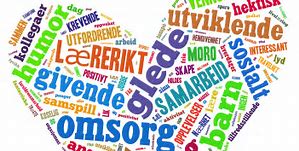  Hovedmålet for barnehagen vår: Glade, trygge og nysgjerrige barn, fornøyde foreldre og et kompetent personale som trives på jobb!Barnehagens innhold:Kjerneverdier	OMSORG + TRYGGHET + LEK OG GLEDE +RESPEKT + ANERKJENNELSE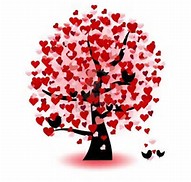 De 7 fagområdene fra rammeplanen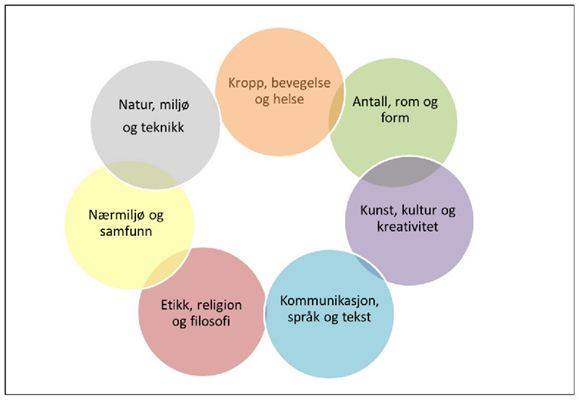 For hvert av de 7 fagområdene er det formulert mål for arbeidet for å fremme barnas utvikling og læring og presisering av personalets ansvar. I Eplekneika barnehage sa vil arbeidet med fagområdene være ut i fra barnas alder, interesser og barnegruppens sammensetning.VI VIL INFORMERE KORT OM HVA FAGOMRÅDENE INNEHOLDER:ForeldrerådetForeldrerådet skal fremme samarbeimellom hjem og barnehage.Foreldresamarbeid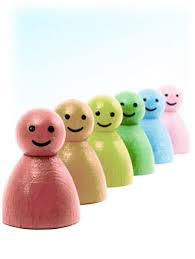 ForeldrerådetForeldrerådet består av foreldre/foresattetil alle barn i Eplekneika Barnehage sa.Foreldrerådet kan be om å få seg forelagt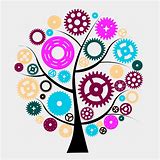 saker som er av viktighet for foreldrenesforhold til barnehagen. Foreldrerådet harrett til å uttale seg i slike saker før avgjørelseblir tatt. Foreldrerådet blir fremlagt saker på foreldremøter og ved behov.ForeldrestyretForeldrestyret skal ha etansvar for den alminnelige drift i nærkontakt med barnehagens styrer. Foreldrestyret representerer eierne av barnehagen. Styret består av 4 foreldre og daglig leder. Medlemmene velges inn på årsmøtet i utgangen av mars. Styrer verv er to år.Styrets oppgaver er hjemlet i vedtektene.Saker av spesiell interesse bør meldesStyret..REPRESENTANTER I FORELDRESTYRET:LEDER:Christine Åkerstrøm, e: Christine.Akerstrom@dnb.noTlf.: 918 23 438Medlemmer:Lars Tovik : e: lars@larstovik.comLasse Torstenson, e: lasse.torstenson@gmail.comKatharina styren e: katharinastyren@gmail.comRikke K Haaland, e: Styrer@eplekneika.noMob: 970 01 041Lov om barnehager sier at barnehagen skal ha et samarbeidsutvalg og et foreldreråd som skal sikre samarbeidet med barnas hjemBarnehagens fordypningsområdetI årene fremover vil vårt pedagogisk utviklingsarbeidet i barnehagen dreie seg om Pedagogisk dokumentasjon.Pedagogisk dokumentasjon er en arbeidsmåte som handler om å gjøre pedagogisk arbeid synlig og åpent for tolkning, dialog, diskusjon og innsikt. Dokumentasjon av barnehagens praksis blir til pedagogisk dokumentasjon når personalet og barna reflekterer over og diskuterer den. Arbeidsmåten kobler sammen verdier, praksis, barnehagens mandat og pedagogiske og filosofiske teorier, og synliggjør dermed hvordan barnehagen fortolker og realiserer rammeplanen for barnehagens innhold og oppgaver.Rammeplanen: Pedagogisk dokumentasjon er en kollegial arbeidsmåte som bidrar til at barnehagen blir en lærende organisasjon og henger særlig sammen med kapittel 7 og 8 i rammeplan for barnehagens innhold og oppgaver som tar for seg barnehagen som pedagogisk virksomhet og barnehagens arbeidsmåter. Hensikten er å utfordre og videreutvikle personalets syn på barn, på læring og på kunnskap, ikke å vurdere og dokumentere ferdigheter og kunnskaper, trivsel og erfaringer hos enkeltbarnet.Når pedagogisk dokumentasjon blir en del av det daglige didaktiske arbeidet, bidrar det til et systematisk utviklingsarbeid. Arbeidsmåten skal også utfordre og videreutvikle synet på hvilke forutsetninger i omgivelsene som har betydning, og hvordan disse kan endres.Gjennom Pedagogisk dokumentasjon i et didaktisk perspektiv skal vi ses på følgende områder:Læring Progresjon Barns medvirkning Personalets rolle Prosjektarbeid Planer som struktur Pedagogisk dokumentasjon inneholder følgende faste elementer: observasjon, dokumentasjon, deling, refleksjon, tolkning og valg. Disse elementene åpner for en eksperimenterende og undersøkende holdning til den pedagogiske virksomheten.Barns medvirkning: Pedagogisk dokumentasjon henger nøye sammen med et barnesyn der alle barn ses som kompetente, med evne, vilje og lyst til å utforske, leke og lære. Det setter barns medvirkning i planleggingsarbeidet i system og oppmuntrer til en nysgjerrighetskultur der utforskning er en sentral vei til læring.Pedagogisk dokumentasjon brukes for å se hva barna er opptatt av, for å forstå deres strategier for læring og som grunnlag for å drive prosjektarbeid i barnehagen. Det finnes ikke en sannhet om barn, om hva de er opptatt av, eller hvilke veier et prosjekt kan ta. Derfor trenger barnehagen mange blikk og stemmer for å undersøke og belyse potensialet i dokumentasjonene som springbrett for videre arbeid.Vi vil i utviklingsperioden jobbe med begrepene barne syn, medvirkning og  læringssyn  i personalgruppen.Våren 2020 har vi et samarbeid med OsloMet gjennom REKOMP. Vi har 3 veiledere fra Oslo Met som skal bistå oss i utviklingsarbeidet vårt gjennom veiledning og utdeling av fagkunnskap. Vi skal jobbe med å være tilstedeværende voksne og øver opp hørestyrken gjennom hele prosjektet. Utgangspunktet for valg av utviklingsområdet er at vi ønsker å få barns stemme på sin hverdag hos oss mere inne som grunnlag for å videreutvikle praksis, ta med ders synspunkt i utarbeidelse av pedagogiske planer og da gi de enda bedre hverdager som er spennende og læringsrike utifra barnegruppens interesser.  Barnehagen har satt seg følgende Visjon :  Voksne og barn som lærer av og med hverandre.Hovedmålet med arbeidet er : Barnehagen skal bli en demokratisk arena der barn og voksne på lik linje skal bli sett og hørt. Delmål for periodenEt bevegelig fysisk lekemiljø basert på observasjoner og medvirkning fra barna på avdelingen. Se verdien av observasjon og deltagelse i lek på gulvet sammen med barnaØve hørestyrken vår. Å lytte for å forstå.Gjennom hele utviklingsperioden skal vi jobbe med fagstoff om pedagogisk dokumentasjon og særlig ta for oss boken Lyttende pedagogikk.Høsten 2020 vil vi jobbe med å utvikle oss på følgende området:Barnehagens pedagogiske miljø og dens betydning for barn lek og det pedagogiske arbeidet.Vi skal prøve oss på å jobbe prosjektbasert, gjennom sprell.Vi skal se nærmere på observasjon – og få større kunnskap om hva det er, og ulike observasjons metoder samtidig som vi skal øve oss i praksis gjennom spesifikke oppgaver.Innføre praksisfortellinger og episodebeskrivelser og at disse tas inn i refleksjons møter og reflekteres rundt sammen og får flere perspektiver.Gjennomføre barneintervju med førskolebarna.Barnehagen som pedagogisk virksomhet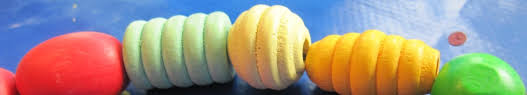 VurderingsarbeidDokumentasjonProgresjonsplan	Progresjonsplanen beskriver hvordan barnehagen arbeider med de syv fagområdene som er beskrevet i rammeplan for barnehagens innhold og oppgaver. Fagområdene vil sjelden opptre isolert. Flere områder vil ofte være representert samtidig i temaopplegg og i forbindelse med hverdagsaktiviteter.Barna skal utfolde skaperglede, undring og utforskertrang.Barna skal utvikle grunnleggende kunnskaper og ferdigheter.Barnehagen skal støtte barns nysgjerrighet, kreativitet og vitebegjær og gi utfordringer med utgangspunkt i barnets interesser, kunnskaper og ferdigheter.Periode plan oversikt:Vi har valgt å jobbe med temaer og aktiviteter ulike tidsperioder for å kunne ha nok tid til å skape undring, interesse og nysgjerrighet om de ulike hovedtemaene. Det blir også viktig å følge barnas interesse og undring i prosessen slik at fordypningen blir lystbetont. Noen tema jobber vi med i korte perioder og andre over lengre perioder. Enkelte temaet følger oss gjennom hele året. Det trekkes inn flere fagområder parallelt i arbeidet. Mere detaljerte planer kommer i månedsplaner, dokumentasjon på arbeidet blir presentert i bilder, månedsbrev og på tavla (hjemmesiden) inne på avdelingene i form av tegninger og andre kreative arbeidsmåter. Vår barnehage kalender gir et overordnet innblikk når flere aktiviteter finner sted.Her finner dere en overordnet oversikt over årets temaer gjennom året. 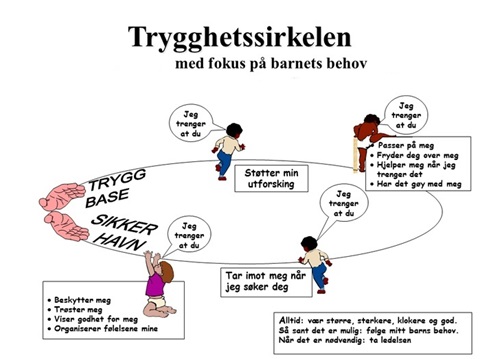 Tema: Tilvenning                                                                            TrygghetsirkelenBli kjent og bli tryggFremme vennskap og felleskapBli kjent med de daglige rutinene.Navneleker, sang og musikkMindre lekegrupperBli kjent med nærområdetModerne tilknytningspsykologi handler om å se barnet innenfra. Det handler om barns sosiale og emosjonelle utvikling, stressregulering, psykologisk immunforsvar og psykisk og fysisk helse. Tilknytning henger nemlig sammen med alle disse.Det er to enkle kjennetegn på trygg tilknytning; at barnet søker trøst hos voksne og tar i mot trøst og at barnet hviler kroppen mot den voksne og blir rolig og avspent.Personalet må vise barna at vi klarer å være sammen med dem i ulike følelser. De ansatte er modulatorer for barnet og kan skru barnets følelser opp eller ned. Vi speiler barnets følelser. Og bruker du litt tid, vil barnet kjenne hva det føler og oppleve at den voksne tåler det barnet føler.Så hva er egentlig tilknytning? Kort forklart er det en dyptfølt forbindelse som en person danner til en annen bestemt person slik at de kan være forente over avstand og tid. Video :  http://www.tilknytningspsykologene.no/video-cos-animasjoner/Tema: Mangfold og livsmestringLivsmestring kan defineres som «å utvikle ferdigheter og tilegne seg praktisk kunnskap som hjelper den enkelte til å håndtere medgang, motgang, personlige utfordringer, alvorlige hendelser, endringer og konflikter på en best mulig måte, samt å skape en trygghet og tro på egne evner til å mestre også i fremtiden» (LNU, 2017). I barnehagen handler dette i første rekke om å bidra til at barna utvikler et positivt selvbilde gjennom mestringsopplevelser. Barnehagen skal støtte barna i å mestre motgang, håndtere utfordringer og bli kjent med egne og andres følelser (Utdanningsdirektoratet, 2017)Mål for perioden:Trygge barn som føler seg sett og anerkjent som en likeverdig deltagerAt barna får øve seg i å respektere egne og andres grenserAt barn får tiltro til at de kan gi omsorg og hjelpe hverandreVoksne som legger til rette for inkluderende samspillsprosesser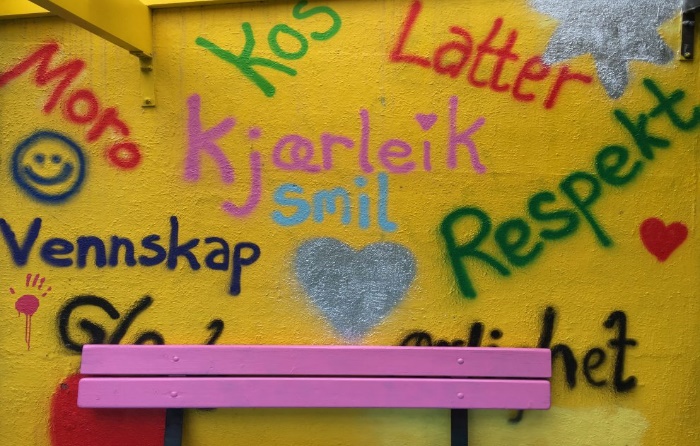 Voksne som ser barnet for den de erVoksne som reflekterer over og ser bakenfor atferdVi er med på BlimeSer nærmere på æe mæ- trygge og robuste barn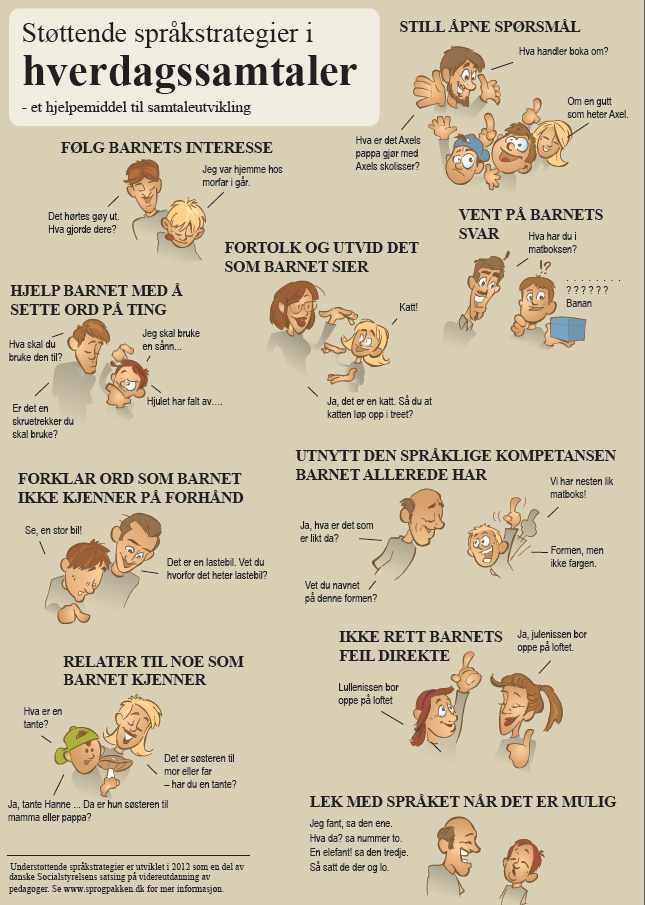 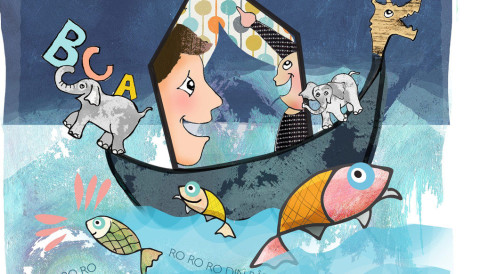 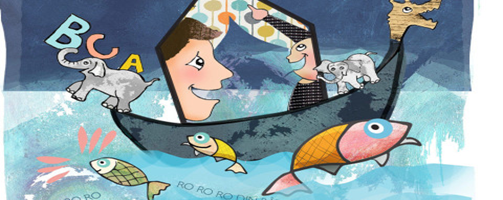 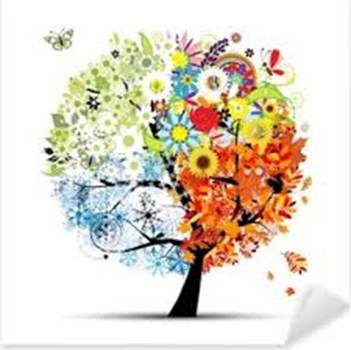 Førskolegruppen har i tillegg egne halvårsplan som blir sendt ut til forskole foreldrene hvert år. 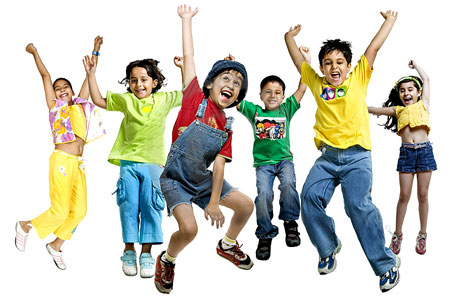 Barnehage kalenderPersonaletVurdere hver måned gjennom mål på månedsplanene.Barnegrupper og enkeltbarn vurderes fortløpende, gjennom observasjon og samtale. Daglig samspill og samtale.Relasjonsbarometer Sjekk liste barnas psykososiale miljøEgen evaluering gjennom ståstedsanalyse                               Refleksjonsmøte                                Daglig                                Vår og høst                                Hver kvartal                                 ÅrligForeldreMuntlige tilbakemeldingerForeldresamtalerBrukerundersøkelserForeldremøterÅrsmøteForeldreråd og samarbeidsutvalget (SU)                                                                                                        Foreldrestyret (FAU)                                Daglig kontakt                                Høst og vår                                Årlig                                Høst                                Mars måned                                Etter behov                                Ca .4 ganger årligBarnMuntlige tilbakemeldinger på aktiviteter, trivsel, trygghet, lekBarnesamtaler i grupper, individuelt                                Fortløpende                                4- 6 åringeneDaglig/TemaarbeidMuntlig informasjon ved daglig kontaktBilder og dag logg på tavlaOppslag på avdelingenBarnas permerHver dag/ Hver uke/hele åretBarnets utviklingForeldresamtalerDaglig kontakt ved hente og bringe situasjonObservasjon av barnetHøst og vårDagligDagligPlanerÅrsplan, periodeplan, månedsplanJanuar- januar; Hver 3 måned, Hver månedFAGOMRÅDENE1-2 år3-4 årSkolestartereKOMMUNIKASJONSPRÅKTEKSTVi samtaler med barna, gjentar og bekrefter det som blir sagt.Vi bruker bevegelsessanger og sang med tegn.Vi leser for barna, en og en og i gruppe.Peke- og billedbøker er tilgjengelige for barna.Vi setter ord på handlinger sammen med barnaVi samtaler med barna, gjentar og bekrefter det som blir sagt.Vi setter ord på hva som skjer i barnehagen.Introduserer sang, rim og regler. Bruk av musikkVi leser sammen med barna, en og en eller i gruppe.Vi introduserer symboler supplert med tall og bokstaver i spill.Barna deltar i førskole 1 ganger i uken, fokus på samspill, kommunikasjon, språk, tekst og samarbeid.Barna øver på å gjenkjenne og skrive sitt eget navn.Bruk av spill som introduserer tall, bokstaver og symboler.Barna øver på å ta imot og følge beskjeder.Barna oppfordres til å snakke i en større gruppe.Bruk av høytlesning med vekt på gjenfortelling.Bruka av drama og musikk.FAGOMRÅDE1-2 år3-4 årSkolestartereKROPPBEVEGELSEHELSEVi tilbyr barna et variert kosthold, og lar barna være med i matlagningen når det er mulig.Vi bruker nærmiljøet til å gå turer, slik at barna kan gå selv så mye som mulig.Barna gis mulighet til å teste sin egen kropp og hva de mestrer.Vi bruker musikk til dans og bevegelse.Vi tilbyr et variert kosthold, og lar barna delta i matlagningen.Turer til skog med kupert terreng.Lager hinderløype som er tilpasset barn og gir utfordringer.Aktiviteter tilpasset årstid.Konstruksjonslek.Får tilbud om å delta på skiskole.Vi tilbyr et variert kosthold og lar barna delta i matlagningen.Tur en gang pr uke. Deler av året to turer i uken.Aktiviteter tilpasset årstiden, som skøyter, sykling, aking etc.Svømme kursSkiskoleFAGOMRÅDE1-2 år3-4 årSkolestartereKUNSTKULTURKREATIVITETBarna får kjennskap med ulike materialer, maling og farger.Eventyrfortelling.Bruk av musikkVi henger opp barnas tegninger på veggene og lager utstillinger.Dramatisering av et eventyr de har får kjennskap til.Forming, utforske ulike materialet.Bruk av drama og musikkFår utforske med ulike tegneutstyr og teknikker.Barna får utforske med ulike forming og tegneteknikkerBarna produserer en egen fortelling og illustrerer denne.Bruk av drama og musikkFAGOMRÅDENE1-2 år3-4 årSkolestartereNATURMILJØTEKNIKKRusken aksjon der vi plukker opp søppel.Vektlegge utetid i all slags vær.Samtaler og undre oss om dyr og natur.Barna får tilgang på fotoapparat og tar bilder av sine motiver.Vi utforsker i forhold til årstidene og undrer oss over hvordan ting henger sammen.Vektlegge utetid i slags vær.Rusken aksjon hvor i plukker opp søppel.Utføre ulike eksperimenter.Snakke om og delta i kildesortering.Samtale om turer underveis og i etterkant.Vektlegge utetid i all slags vær.Rusken aksjon hvor i plukker opp søppelFAGOMRÅDENE1-2 år3-4 årSkolestartereETIKKRELIGIONFILOSOFIMarkering de ulike høytidene.Formidler ulike tradisjoner.Vi lærer om hva som er rett og galt.Vi undrer oss sammen med barna over det som skjer i hverdagen.Vi formidler tradisjoner og religiøse handlinger.Vi bruker samlingstund til å snakke om følelser og hvordan vi er mot hverandreStiller åpne spørsmål slik at de fortsetter å undre, oppfordrer til kreativitet.La barna få være med å finne løsninger i konfliktsituasjoner og lytte til forslagene de har for å løse utfordringene.Utvikle barnas evne til omsorg og empatiFormidle tradisjoner og religiøse høytiderFAGOMRÅDE1-2 år3-4 årSkolestartereNÆRMILJØSAMFUNNVi gjør oss kjent med nærområdet.Vi benytter offentlig kommunikasjon som trikk, buss, tog.Turer til det som befinner seg i nærområdet, butikker, skog, bibliotek m.m.Fokus på trafikk og regler når vi går på tur.Barna er med på handletur.Bruk av offentlig kommunikasjon.Vi blir kjent med skolene barna skal starte på.Får innføring i temaet trafikk, og regler.Vi får besøk av skolebarn som tidligere har gått i barnehage.FAGOMRÅDE1-2 år3-4 årSkolestartereANTALLFORMROMVi bruker samlingsstund til å telle hvor mange barn vi er.Barna får presentert tallene.Vi ser på ulike former.Vi bruker tid på å la barna utforske barnehagens rom ute og inne.Vi bruker samlingsstund og aldersinndelte grupper til å se på mengde og antall.Barna får være med på matlagning.Vi bruker brettspill sammen med barna.Barna får utforske med konstruksjonslek.En bevisst bruk av matematiske begreper.Vi tar barna med i matlaging, slik at de lærer om mengde og vekt.Vi gir barna erfaring om mål. Som lengde, høyde, vekt, temperatur og tid.Bruk av brettspill.MånedMerkedagerDatoBarnehagen stengtDatoJanuarJuletrefest Skiskole (førskolen)Forberedelse sprell08.Uke 3-703.Planleggingsdag02.janFebruarSamefolkets dagKarneval SprellSu møte6.14.MarsSprell StyremøteBarnehagedagenÅrsmøte 22.26.AprilPåskefrokostSu møteRusken Fotografering02.27.29.Påskeferie stengt: 	06.-13. aprilMaiAktivitetsukeDugnad 17. mai feiring Overnatting (førskolen)Uke 197.15 ?26-27Off. høytidsdagKr. himmelfartPlanleggingsdag01.mai21.mai22.maiJuniFaddergrupper, (fire uker frem)Besøksdag nye barnBondegårdturSommerfest Uke 23-26053.17.2. pinsedagSommerstengt1.juni29. jun.-26.jul.Juli SOMMERSTENGTAugustOppstart nytt år!Tilvenning, oppstartsamtaler (kart)27.7.20Uke 31,32,33Planleggingsdag28.augSeptemberForeldremøte BlomstForeldremøte KartStyremøte SU møte8.sep16. sep23.sep28.sepOktoberForeldresamtalerFN-markering23.Med forbeholdNovemberForeldresamtalerJulegrantenning/Adventsamling Styremøte30.24.Planlegginngsdag13.novDesemberJulegudstjeneste ?Lucia markering Nissefest11.15.Juleferiestengt24.12.20-04.01.21